ኢት-ኢኮኖሚ            /ET- ECONOMYለአማራ  ወልቃይት የማትዋጥ የማትተፋ የጉሮሮ ውስጥ አጥንት ናት!!!  ለእነ አሰብ ኬኛ!!!    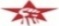 	ፂዮን ዘማርያም (ኢት-ኢኮኖሚ /ET- ECONOMY)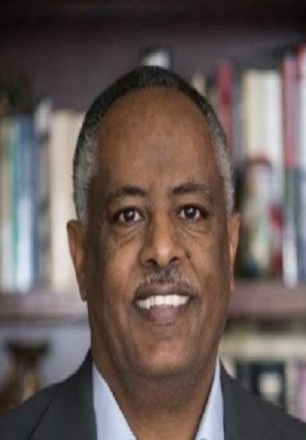 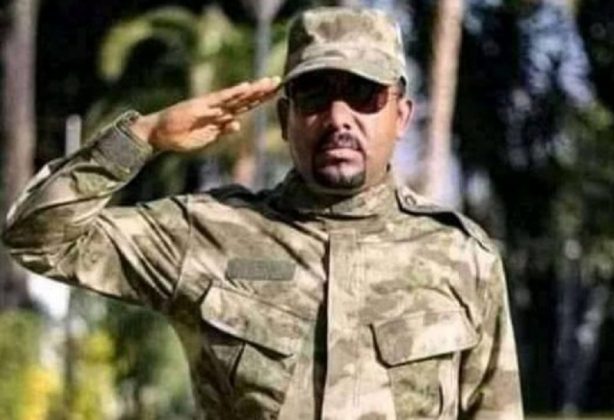 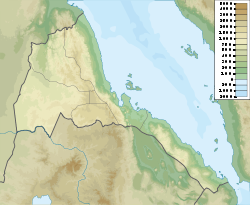 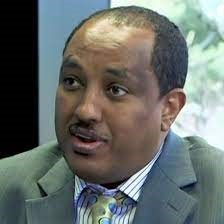 ኮነሬል አብይ አህመድ ወልቃይት የህልውና ጥያቄ ሲሆን የባህር በር የህልውና ጥያቄ ነው ብሎ አጀንዳ መቀየር ምሁራዊ ኢ-ታማኝነት ነው!!! አዲስ አበባ ኬኛ ያለ፣  ድሬዳዋ ኬኛ ያለ፣ አሰብ ኬኛ አይልም ማለት ዘበት ነውና!!!ኮነሬል አብይ አህመድ ለኢትዮጵያ የባህር በር የህልውና ጥያቄ ነው፡፡ ለኤርትራ የኢትጵያ አየር መንገድን ሠላሳ በመቶ ወይም የታላቁን ህዳሴ ግድብ የተወሰነ ድርሻ ስጥተን የአሰብ ወደብን መያዝ አለብን፡፡ የኢትዮጵያ ህዝብ ብዛት ከ120 ሚሊዮን እጥፍ ይሆናል፡፡ ኢትዮጵያ ያለወደብ መኖር አትችልም፡፡  በሠላም ወይም በጦርነት ወደብ ማግኘት አለብን፡፡ የዶክተር ዮናስ ብሩ በኮነሬሉ ሃሳብ አምነውና ተረተዋል፡፡ በአጠቃላይ በኮነሬሉ መነሻ ሃሳብን በመደገፍ የራሳቸውን መነሻ ሃሳብ በማቅረብ ድጋፋቸውን ገልጸዋል፡፡ ኮነሬል አብይ አህመድ ‹‹ወልቃይት ኤርትራ ያለማል›› ጠ/ሚ/ በርዕዬት ሚዲያ በቀረበው መሠረት ወልቃይትን ለኤርትራ ሰጥቶ አሰብን ለመቀበል የኮነሬሉ የመጀመርያ ሃሳብ መሆኑን ለማወቅ ይቻላል፡፡ ታዲያ ሃሳቡ የኮነሬሉ ወይስ የዶክተሩ ወይስ ግጥምጥሞሸ? የዶክተር ዮናስ ብሩ ምሁራዊ ኢ-ታማኝነት (Intellectual dishonesty) ቁልጭ ብሎ የወጣበት የውይይት መድረክ  በኢትዮ ቮይስ ኔት ወርክ (Ethio Voice Network) የጦፈ ክርክር/ በአበበ ገላውና ዶክተር ዮናስ ብሩ ወልቃይትን ለኤርትራ ሰጥቶ አሰብን ከትግራይ ጋር ለማዋሃድ ባቀረበው አወዛጋቢ ሃሳብ ላይ የተደረገ ሙግት አደመጥን፡፡ በኮነሬል አብይ አህመድ የማዘናጋት አጀንዳና አቅጣጫ ማስቀየሻ ዶክተሩ አብሮ  በመፍሰስ ያለውን ተጨባጭ የኢትዮጵያ ነባራዊ ሁኔታ በምንም መንገድ የማዘናጋት ኃይል እንደሌለው አጀንዳ መቅረጽና የማስቀየስ ኢምንት የኃይል ስበት የሌለው  መሆኑን በመገንዘብ እችን ጹሑፍ አበረከትን፡፡   የዶክተር ዮናስ ብሩ ምሁራዊ ኢ-ታማኝነት (Intellectual dishonesty) ዶክተር ዮናስ ብሩ ወልቃይትን ለኤርትራ ሰጥቶ አሰብን ከትግራይ ጋር ለማዋሃድ ባቀረበው The PM’s Sea Outlet Fiasco: Diplomatic, Legal, Economic and War Implications /October 19, 2023  ጹሁፍ ትንታኔ አድሎዊና በምክንያት ያልተገለጸ ታማኝነት የሌለው በፖለቲካ፣ በኢኮኖሚና በማህበራዊ ጉዳይ ታሪካዊ ዳራ የሌለው  ምሁራዊ ኢታማኝነት ታይቶበታል እንላለን፡፡ ፁሁፉ በምንም ጥናት ላይ ያልተመሠረተ በጥራዝ ነጠቅነት የተተየበ ከእውነት ጋር ከማስረጃ ጋር ያልተዛመደ ወይም በምጣኔ ኃብት ትምህርት ጥቅምና ጉዳቱን አነጻፅሮ ያላስቀመጠ ባርተሪንግ አሞሌን በስንዴ የመለወጥ ዓይነት ወልቃይትን በአሰብ የመቀየር ጥንታዊ ዕቃን በዕቃ መገበያያና መለዋወጫ ንግድ (Bartering system) ዓይነት   ሆኖ አግኝተነዋል፡፡ ሆኖም ዶክተሩ ስለሚያቀያይራቸው ዕቃዎች እሴትና ዋጋ በጥናት ላይ የተመሠረተ መረጃ አልቀረበልንም፡፡ ዶክተር ዮናስ ‹‹ ዲፕሎማሲያዊ አማራጭ መፍትሄ አለን? መሬት ለመሬት ልውውጥ እንደ ዕቃ ለእቃ ልውውጥ ህያው መፍትሄ ይመስለኛል፣ይታየኛል፡፡ ለኤርትራዊያን አሰብ ወደብ ትንሽ ጥቅም አለው፡፡ የመሬት ልውውጥ ለምሳሌ ወልቃይት በተጨማሪ ከጎንደር መሬት ወይም ወልቃይት፣ ከትግራይ መሬት ብንቀይር ኤርትራን ሊስባቸው ይችላል፡፡   ለኤርትራ የወልቃይት መሬት የእርሻ ምርታቸውን ይጨምራል፣ እንዲሁም የውጭ ምንዛሪ ገበያቸውን ያሳድጋል፡፡ በእኔ አስተሳሰብ ወልቃይትና ከፊል የትግራይ መሬት ስሜት ይሰጣል፣ አሰብ ከትግራይ ግዛት ጋር ይካተታል፡፡ እሾካማው ጥያቄ ግን ጎንደር ምን ታገኛለች፣ ጎንደር እንደምታስበው፣ ወልቃይት የእኔ ነው ትላለች?››  ‹‹Was there a diplomatic option? I see land swap as a viable option. Assab is of little use for  Eritrea. Land swap, for example Wolkait + a part of Gonder or Wolkait + a part of Tigray may  attract Eritrea. Having Wolkait will help them boost their agriculture and provide them with a  source of foreign exchange. In my opinion, Wolkait + part of Tigray makes more sense. Assab  can then be incorporated into Tigray. The thorny question is what will Gonder get, considering  its claim over Wolkait? ›› ይሉናል፡፡ኢትዮጵያ ወደብ ስለሌላት በዓመት ሶስት ቢሊዮን ዶላር ትከፍላለች፣ ስለዚህ ለኤርትራ ወልቃይትን ሰጥተን አሰብን ለትግራይ በመስጠት ኢትዮጵያ ወደብ ማግኘት ትችላለች የሚል በምንም ጥናት ላይ ያልተደገፈ  ኢሳይንሳዊ  ፁሁፍ  በዶክተር ዮናስ ብሩ ቀርቦል፡፡ በኢኮኖሚክስ  According to the principle of comparative advantage, the gains from trade follow from allowing an economy to specialise. If a country is relatively better at making wine than wool, it makes sense to put more resources into wine, and to export some of the wine to pay for imports of wool. ጥቅማችንን ስናወዳድር (Comparative advantage) አንድ አገር የወይን ምርት ከሱፍ  ምርት ጋር ሲወዳደር የወይን ምርት የበለጠና የተሸለ ገቢ የሚያስገኝ ከሆነ ከፍተኛ ኃብታችንን ለወይን ምርት በማፍስስን የወይን ምርቱን በውጭ ንግድ ሸጠን በሚገኘው ዶላር ሱፍ ገዝተን ወደ ሀገር ማስገባት እንችላለን፡፡ ከሁለቱ ምርቶች ጥቅማችንን በማነፃጸር በጥናት በማስረጃ የምንደርስበት ውሳኔ ነው፡፡  ዶክተር ዮናስ ብሩ ኢኮኖሚስትነታቸው ወልቃይትን ለኤርትራ ሰጥቶ አሰብን ከትግራይ ጋር አዋህዶ ለኢትዮጵያ ወደብ ማስገኘት የሚለው መነሻ ሃሳባቸው (Proposal) ኢትዮጵያ ወደብ ስለሌላት በዓመት  ሶስት ቢሊዮን ዶላር ትከፍላለች በሚል እሳቤ ላይ የተመሠረተ ነው፡፡ ዳክተር ዮናስ  ብሩ ያላጠኑት የወልቃይት መሬት የቅባት እህሎች (ሠሊጥ፣ ተልባ፣ ኑግ፣ ለውዝ፣ ሱፍ፣ እርድ፣ ቦለቄ ወዘተ) በተለይ አረንጎዴው ወርቅ ሠሊጥ፣ በሜካናይዝድ እርሻ መሬቱ ቢታረስ በትንሹ አስር ቢሊዮን ዶላር እንደሚያስገኝ ጥርጥር የለንም፡፡ ከዛም የወደብ ወጫችንን የወልቃይት መሬት ብቻ ለመላ ኢትዮጵያ ሊከፍል ይችላል፡፡ ሰለዚህ የዶክተር ዮናስ ምሁራዊ ጥናት አስብ ወደብንና ወልቃይትን ያነፃፀሩበት ጥናት አልባ መነሻ ሃሳብ የመከነ ነው እንላለን፡፡ ወልቃይትን አያውቆትምና!!!እንደ ማዕከላዊ ስታቲስቲክስ መረጃ መሠረት ወልቃይት ወረዳ 138,926 የህዝብ ብዛትና  3,374.52 km2 (1,302.91 sq mi) የመሬት ሥፋት ያላት ወረዳ ናት፡፡ የወልቃይት ሥፋት አዲስአበባን (540 km2 ) ስድስት እጥፍ በላይ በስፋት ትበልጣለች፡፡  Based on the 2007 census conducted by the Central Statistical Agency of Ethiopia (CSA), this woreda has a total population of 138,926, an increase of 90,186 over the 1994 national census, of whom 70,504 are men and 68,422 women; 10,758 or 7.74% are urban inhabitants. With an area of 3,374.52 km2 (1,302.91 sq mi), Wolqayt has a population density of 41.17 /km2. የወልይት ወረዳ ሲሼልስን (460 km²)፣ ሳዎቶሜን (960 km²)፣ ኮሞሮስ (1,861 km²)፣ ሞሪሽየስን (2,040 km²) በመሬት ሥፋት ይበልጣል፡፡ህወሓት ከ1960ዎቹ መጨረሻ ጀምሮ ወልቃይትን በመያዝ ወደ ሱዳን መውጫ መንገድና የጦር መሳሪያ ማስገቢያና የመገናኛ አውታሩ አድርጎ በመጠቀም እንዲሁም የሚገኘውን ምርት አስወጥቶ በመሸጥ ለሠላሳና አርባ አመታት በላይ ከፍተኛ ጥቅም አግኝቶበታል፡፡ ህወሓት በሃያ ሰባት አመት አገዛዝ ዘመኑ ከወልቃይት የሠሊጥ ምርት ወደ ሱዳን አውጥቶ በመሸጥ ከሥስት እስከ አምስት ቢሊዮን ዶላር ገቢ ያገኝበት እንደነበረ ውስጥ አዋቂ የአገሬው ሰዎች አጋልጠዋል፡፡ በአማራ ክልል ከቅባት እህሎች በተለይ ከሠሊጥ ምርት የሚገኘው ገቢ በህገወጥ መንገድ በሱዳን በኩል ወያኔ እየሸጠ ሲጠቀም የኖረበት የኮንትሮባንድ ዘመን ነበር፡፡ ስለ ኢትዮጵያ ኢኮኖሚ ስለ አማራ ክልል  ወልቃይት ኢኮኖሚ ምንያህል ታውቃላችሁ? በኢትዮጵያ የሠሊጥ ምርት አምራች ዋነኛ ክልሎች በአማራ ክልል (ወልቃይት ፣ሁመራ፣ ሰሜን ጎንደር፣ ምዕራብ ጎጃም፣ ዋግህምራ፣ አዊ ) በኦሮሚያ ከልል (ምስራቅ ወለጋ፣ ምዕራብ ወለጋ፣ ባሌ) ቤኒሻንጉል ጉሙዝ (መቸከል፣ አሶሳ፣ ከማሼ) ወረዳዎች ናቸው፡፡ ለናሙና ያህል የነጩ ወርቅ የሠሊጥ ምርት በኢትዮጵያ በ2008 እኤአ (131,689 ቶን)፣ በ2009እኤአ (255,783ቶን)፣ በ2010እኤአ (228,039ቶን)፣ በ2011እኤአ (253,747ቶን )፣ በ2012 እኤአ (317,653ቶን )፣ ……..በኢትዮጵያ የሰሊጥ ምርት በሜትሪክ ቶንና የታረሠው ሄክታር መሬት እና ኤክስፖርት መረጃ እነሆ፡-በ2016/17እኤአ (289436 ሜትሪክ ቶን 337927 ሄክታር መሬት)፣ በ2017/18እኤአ (318814 ሜትሪክ ቶን 370141 ሄክታር መሬት)፣ 309586 ኤክስፖርት የተደረገበ2018/19እኤአ (235043 ሜትሪክ ቶን 294819 ሄክታር መሬት)፣ 228198 ኤክስፖርት የተደረገበ2019/20እኤአ (262654 ሜትሪክ ቶን 375120 ሄክታር መሬት)፣ 218335 ኤክስፖርት የተደረገበ2020/21እኤአ (493919 ሜትሪክ ቶን 654977 ሄክታር መሬት)፣ 197067 ኤክስፖርት የተደረገበ2021/22እኤአ (347166 ሜትሪክ ቶን 463262 ሄክታር መሬት)፣ 160206 ኤክስፖርት የተደረገ 1602 ዶላር (According to the MoA data , the 2022/23 total estimated sesame area coverage is 551,073 hectares.) Average Exporet price of 2021/22 += 1602 Carry over= 31550MT Ethiopian sesame seeds production and area coverage…………………………(1) በኢትዮጵያ ከቅባት እህሎች የሠሊጥ ኤክስፖርት 90 በመቶ ድርሻ አለው፡፡ የቅባት እህሎችን ውስጥ የሚካተቱ (Oilseeds crops include Sesame, Linseed, Noug, Groundnut, Rapeseed, Sunflower, Safflower, Soyabean, Mustard Seed, Poppy Seed. Oilseeds play an integral role in the Ethiopian economy, as a source of foreign currency.) ይሸፍናል፡፡ የነጩ ወርቅ የሠሊጥ ምርት ላይ ግማሽ ሚሊዮን ሰዎች በቀን ሠራተኝነት ይሠማራሉ፡፡ ግማሽ ሚሊዮን ሄክታር መሬት በሠሊጥ እርሻነት ይሸፈናል፡፡  ሠሊጥ፣ ተልባ፣ ኑግ፣ ለውዝ፣ ሱፍ፣ እርድ፣ ወዘተ በሜካናይዝድ እርሻ ቢለማ ለሃገሪቱ የውጭ ምንዛሪ በማስገኘት ኢትዮጵያ የምትከፍለውን የወደብ ወጪ ሊሸፍን ይችላል፡፡ የነጩ ወርቅ የሠሊጥ ምርት ኤክስፖርት በማድረግ ለኢትዮጵያ ኢኮኖሚ የውጭ ምንዛሪ ማስገኛነት ምርት ነው ነጩ ወርቅ የሠሊጥ ምርት፣ ወደ ቻይና፣  ቬትናም፣ ቱርክ፣ ሳውዲ አረቢያ፣ የመን፣ ዮናይትድ አረብ ኢምሬትስ፣ እስራኤል፣ አሜሪካ፣ ጆርዳን፣ ሳውዲ አረቢያ፣ ጃፓን፣ ሌሎች አገሮች ይላካል፡፡ ዶክተር ዮናስ ብሩ ወልቃይትን በነጩ ወርቅ የሠሊጥ ምርት ባቻ ሳይሆን የቅባት እህሎች በሜካናይዝድ እርሻ ቢታረስ ከአምስት እስከ አስር ቢሊዮን ዶላር የሚታፈስባት ድንግል መሬት ናት፡፡ ዶክተር ዮናስ ብሩ ወልቃይትን ለኤርትራ ሰጥቶ አሰብን ከትግራይ ጋር ለማዋሃድ ኢትዮጵያ በኢኮኖሚ ተጠቃሚ ልትሆን ትችላለች በሚል ከአበበ በለው ጋር የተደረገ ቃለምልልስ ጋዜጠኛው ለሚጠይቀው መልስ መስጠት ተስኖቸዉ ግን ላለመረታት የሚያሳዩት ምሁራዊ ግትርነትና እብሪትና ሁሉን አውቃለሁ ባይነት ተንጸባርቆባቸዋል፡፡ ዶክተሩ ሙሁራዊ ኢ-ታማኝነት  የኢትዮጵያን ጂኦግራፊ ለሚያውቅ ሰው የአሰብ ወደብ ስነ-ምድሩ ከአፋር ክልል ጋር እንጂ ከትግራይ ክልል ጋር አለመሆኑን አለመረዳት ወሳኝ ስህተት መሆኑ አልተገለጸላቸውም፡፡ ወልቃይትን ለአሰብ ሲቀይሩ ስለ ወልቃይት ህዝብ፣ ታሪካዊ የማንነት ጥያቄ፣ ህዝብን እንደ ሸቀጥ ማየታቸው ዓለም በጥፍሬ ያሉ ምሁር ሆነው መኮፈሳቸው ያሳብቅባቸዋል፡፡ የወልቃይት ልሳነ ግፉዓን መሪ ትችትን በተመለከተ ለምን ከአስራስድስተኛወ ፎቅ ላይ …ብለው የዋጡት ቃል ከአንድ ምሁር የማይጠበቅ ተናዳፊነት፣ የቆየ ያልታሸ ዓመላቸው ለመሆኑ ‹‹አማራ ሸኔ!...ሻለቃ ሸኜ!...አበራ ጆሮ የሚሉት!.....ሃብታሙ የሚሉት!.... እስክንድር የሚሉት!... የቪዝን ኢትዮጵያ ምሁራን ተብዬዎች!!! ሁሉን በማጥላላት ራስን መካብ በሽታ ከኮነሬል አብይ አህመድ ጋር ያመሳስላቸዋል፡፡›› ያለኔ ምሁር የለም!! እንዲህ ጽፊ… ከዚህ አመት ጀምሮ እንዲህ ጽፊ!!! ብዙ መጽሃፍትን የፃፉ ምሁራንም እንዲህ አላሉም ሰዎች ያውሩሎት እንጂ እራስዎን በእራስዎ አያንቆለጳጵሱ እንላለን፡፡ ለማጠቃለል ዶክተር ዮናስ ብሩ በዚህ ጹህፍዎ እውነት፣ ታማኝነት፣ ማስረጃ አልባነት፣ አሳሳችነት፣ የነገሰበት ምሁራዊ አመኔታ የሚያሳጣዎት  መሆኑን ተገንዝበው ከዚህ በፊት ላበረከቱት ጹሁፎችን ከዚህ ጋር በማወዳደር እርምት እንዲያደርጉ ወንድማዊ ምክራችንን እንገልጻለን፡፡ ምንጭ፡- Ethiopian Sesame Crop Review and Outlook 2022/Mr. Samuel Melkie, Board Member Ethiopian Pulses, Oilseeds and Spices Processors Exporters Association (EPOSPEA) August 22, 2022